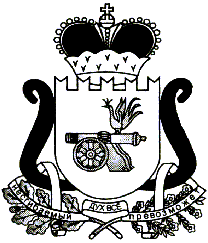 ЕЛЬНИНСКИЙ РАЙОННЫЙ СОВЕТ ДЕПУТАТОВР Е Ш Е Н И Е от 21 сентября 2023 года                                                                           №67Об утверждении перечня имущества государственной собственности Смоленской области, подлежащего передаче в собственность муниципального образования «Ельнинский район» Смоленской областиВ соответствии с областным законом от 27.02.2002 № 22-з «О порядке управления и распоряжения государственной собственностью в Смоленской области», Уставом муниципального образования «Ельнинский район» Смоленской области (новая редакция), Положением о порядке управления и распоряжения объектами муниципальной собственности муниципального образования «Ельнинский район» Смоленской области, утвержденным решением Ельнинского районного Совета депутатов от 27.03.2014 № 12 (в редакции решения Ельнинского районного Совета депутатов от 21.02.2018 № 12), Ельнинский районный Совет депутатов  Р Е Ш И Л: Утвердить прилагаемый перечень имущества государственной собственности Смоленской области, подлежащего передаче в собственность муниципального образования «Ельнинский район» Смоленской области, согласно приложению.Заместитель председателя Ельнинскогорайонного Совета депутатов                                                          В.Е. ЛевченковПриложение  к решению Ельнинского районного Совета депутатов  от 21.09.2023 г.ПЕРЕЧЕНЬимущества государственной собственности Смоленской области, подлежащего передаче в собственность муниципального образования «Ельнинский район» Смоленской области№ п/пНаименование товараЦена за единицу, руб.Количество, шт.Серийные номераСумма, руб.ПЭВМ Ноутбук ICLRAYbook модели S1512 G1R29996,471322304 103 00312304 102 93762304 102 93892304 102 94022304 102 94092304 102 94152304 102 94312304 102 94422304 102 94552304 102 94622304 102 94692304 102 94752304 102 93822304 102 94042304 102 94302304 102 94922304 102 95122304 102 95182304 102 95212304 102 95292304 102 95392304 102 96152304 102 94982304 102 95142304 102 95502304 102 96772304 102 96792304 102 96862304 102 96892304 102 97122304 102 97222304 102 97352304 102 97512304 102 97952304 102 98402304 102 99212304 102 99442304 102 99862304 103 00032304 103 00592304 103 00732304 103 00962304 103 01092304 103 01522304 102 96582304 102 96602304 102 96822304 102 97412304 102 97422304 102 97502304 102 97672304 102 97782304 102 97832304 102 97982304 102 97992304 102 98082304 102 99282304 102 99372304 102 99392304 102 99502304 102 99712304 103 00152304 103 00292304 103 00382304 103 00522304 103 01132304 102 94352304 103 00132304 103 00892304 102 98862304 102 94052304 102 96482304 102 98312304 102 98702304 102 96812304 103 01202304 102 99312304 102 99472304 102 94672304 102 99722304 102 97772304 102 94162304 103 00272304 102 95102304 103 01262304 102 95922304 102 97722304 102 95372304 102 94012304 102 95482304 102 98672304 102 94772304 102 97902304 102 98942304 103 00182304 102 95082304 103 00012304 102 99612304 103 00252304 102 94712304 103 00682304 102 94952304 102 94122304 102 99382304 102 96902304 102 96182304 102 97482304 102 99152304 102 94232304 102 96882304 102 93952304 102 99012304 102 94432304 102 93922304 102 97872304 102 95152304 102 97112304 102 93792304 102 96692304 102 97592304 102 97792304 102 97312304 102 95322304 103 00162304 102 96742304 102 96422304 102 93902304 102 99142304 102 99202304 102 96732304 102 99942304 102 96473959534,04